                                                                                                10 Классификация ЧС природного и техногенного характераЧрезвычайная ситуация (ЧС) – это состояние, при котором в результате возникновения источника чрезвычайной ситуации на объекте, определенной территории или акватории нарушаются нормальные условия жизни и деятельности людей, возникает угроза их жизни и здоровью, наносится ущерб имуществу населения, народному хозяйству и окружающей природной среде.ЧС делятся на два типа:ЧС природногохарактера;ЧС техногенногохрактера.Чрезвычайные ситуации природного и техногенного характера классифицируются постановлением Правительства РФ от 21 мая 2007 г. № 304 “О классификации чрезвычайных ситуаций природного и техногенного характера”.Чрезвычайные ситуации природного и техногенного характера по масштабу возможных последствий подразделяются на:чрезвычайную ситуацию локального характера, в результате которой территория, на которой сложилась чрезвычайная ситуация и нарушены условия жизнедеятельности людей (далее – зона чрезвычайной ситуации), не выходит за пределы территории объекта, при этом количество людей, погибших или получивших ущерб здоровью (далее – количество пострадавших), составляет не более 10 человек либо размер ущерба окружающей природной среде и материальных потерь (далее – размер материального ущерба) составляет не более 100 тыс. рублей;Этим же постановлением установлено, что классификация чрезвычайных ситуаций природного и техногенного характера, не распространяется на чрезвычайные ситуации в лесах, возникшие вследствие лесных пожаров.ЧС, возникающие в мирное время в результате стихийных бедствий, катастроф, производственных и транспортных аварий, сопровождаются разрушением зданий, сооружений, транспортных средств, инженерных коммуникаций, гибелью людей, уничтожением оборудования и материальных ценностей.Зона чрезвычайной ситуации – территория или водная акватория, на которой в результате возникновения источника ЧС или распространения его последствий на другие районы возникла ЧС.Стихийные бедствия – это опасные явления или процессы геофизического, геологического, гидрологического, атмосферного и другого происхождения таких масштабов, которые вызывают катастрофические ситуации, характеризующиеся внезапным нарушением жизнедеятельности населения, нарушением и уничтожением материальных ценностей, поражением и гибелью людей.Стихийные бедствия часто приводят к авариям и катастрофам в промышленности, на транспорте, в коммунально – энергетическом хозяйстве и других сферах деятельности человека.Классификация природных чрезвычайных ситуацийДля людей, населяющих ту или иную местность, природные ЧС носят, как правило, чрезвычайный, катастрофический характер, так как, во-первых, они практически непредсказуемы, во-вторых, это довольно грозные явления, которые, возникая в населенной местности, приводят к человеческим жертвам. Учитывая, что за последнее столетие численность населения планеты почти утроилась, возросла и его плотность, а значит, и последствия этих катаклизмов будут более ощутимы.Исходя из причин возникновения, все ЧС природного характера делятся на группы:геологического характера (геологического характера и склоновые процессы);метеорологического характера;гидрологического (гидрологические, морские гидрологические и гидрогеологические) характера;природные пожары.По скорости распространения: кратковременные и быстрые, длительные и медленные.По возможности локализации: локализуемые и не локализуемые.По экологическим последствиям в сфере действия служб безопасности: литосферные, атмосферные, гидросферные и космические.Виды ЧС природного характера:землятрясениянаводнения (половодье, паводок, затор, зажор, ветровой нагон, прорывы плотин)извержения вулкановцунамиураганы, бури, смерчи, сильный ветеробвалыоползниснежные лавиныселипожарыгрозыЗемлетрясение – это сильные колебания земной коры, вызываемые тектоническими и вулканическими причинами и приводящие к разрушению зданий, сооружений, пожарам и человеческим жертвам.Очаг или гипоцентр землетрясения — это место в земных недрах, где землетрясение зарождается. Эпицентр — место на поверхности земли, которое расположено наиболее близко к очагу.Землетрясения являются грозными природными катастрофами по числу жертв, размерам ущерба, по величине охваченных ими территорий и трудности защиты от них. Несмотря на усилия сейсмологов, землетрясения часто происходят неожиданно.Интенсивность землетрясений измеряется по 12-балльной шкале Рихтера. Американский сейсмолог Чарльз Рихтер заметил, что амплитуды колебаний волн на сейсмографе тем шире, чем тяжелее землетрясение. Рихтер предложил определять силу землетрясения по 12-балльной шкале. Нулевая отметка на сейсмографе обозначает абсолютное спокойствие почвы, один балл указывает на слабый толчок, каждый последующий балл означает толчок в десять раз сильнее предыдущего. Так, 9-балльное землетрясение в 10 раз сильнее 8-балльного, в сто раз превосходит 7-балльное и, наконец, в сто миллионов раз сильнее, чем колебание почвы в 1 балл.Работы по прогнозированию землетрясений ведутся десятки лет, и в последние годы в этом направлении наметились определенные результаты. Например, предвестниками землетрясений являются быстрый рост частоты слабых толчков, деформация земной коры, определяемая со спутников, поднятие геодезических реперов, изменение электросопротивления горных пород, уровня грунтовых вод в скважинах, содержание радона в воде и так далее.Эти признаки могут быть зарегистрированы специальными приборами геофизических станций. К предвестникам возможных землетрясений следует отнести также некоторые признаки, которые особенно важно знать населению сейсмически опасных районов:появление запаха газа в районах, где до этого воздух был чист и ранее подобных явлений не отмечалось;беспокойное поведение животных и птиц. Например, кошки покидают селения и переносят котят в луга, а птицы в клетках за 10-15 минут до землетрясения начинают летать, слышатся их необычные крики, домашние животные в хлевах (сараях) впадают в панику. Наиболее вероятной причиной такого поведения животных считают аномалии электромагнитного поля перед землетрясением;вспышки в виде рассеянного света зарниц, искрения близко расположенных, но не касающихся друг друга эл. проводов, голубоватое свечение внутренних стен домов, самопроизвольное загорание люминесцентных ламп незадолго до подземных толчков.Все эти признаки могут являться основанием для оповещения населения о возможном землетрясении.Наводнение – это значительные затопления местности в результате подъема уровня воды в реке, озере, водохранилище, вызываемого различными причинами (весеннее снеготаяние, выпадение обильных ливневых и дождевых осадков, заторы льда на реках, прорыв плотин, ветровой нагон и т.д.).Наводнения наносят огромный материальный ущерб и приводят к человеческим жертвам.Непосредственный материальный ущерб от наводнений заключается в повреждении и разрушении жилых и производственный зданий, автомобильных и железных дорог, линий электропередач и связи, мелиоративных систем, гибели скота и урожая с/х культур, порче и уничтожении сырья, продуктов питания, кормов, удобрений и т.д.Наводнения могут сопровождаться пожарами вследствие обрыва и короткого замыкания электрокабелей, проводов, а также разрывами водопроводных и канализационных труб, электрических, телевизионных и телеграфных кабелей, находящиеся в земле, из-за последующей неравномерной осадки грунта.Половодье – периодически повторяющийся относительно продолжительный подъем уровня воды в реках, вызываемый обычно весенним таянием снегов на равнинах или дождевыми осадками, а также весенне-летним таянием снега в горах, его следствием является затопление низких участков местностиПаводок – интенсивный периодический, относительно кратковременный подъем уровня воды в реке, вызываемый обильными дождями, ливнями, иногда быстрым таянием снега при зимних оттепелях.Затор – нагромождение льдин во время весеннего ледохода в сужениях и излучинах русла реки, стесняющее живое течение и вызывающее подъем уровня воды в месте скопления льда и некоторых участков выше его.Зажор – скопление рыхлого ледового материала (шуги, мелкобитого льда) во время ледостава (в начале зимы) в сужениях и излучинах русла реки, вызывающее подъем воды на некоторых участках выше его.Ветровой нагон – подъем уровня воды, вызванный воздействием ветра на водную поверхность, случающийся обычно в морских устьях крупных рек, а также на наветренном берегу больших озер, водохранилищ и морейНаводнения при прорывах плотин – это интенсивный, обычно значительный подъем воды в реке (водотоке), вызванный прорывом плотины, дамбы или природной преграды в горных районах при оползнях, обвалах горных пород, движении ледников и других экстремальных условияхИзвержение вулкана – процесс выброса вулканом на земную поверхность раскалённых обломков, пепла, излияние магмы, которая, излившись на поверхность, становится лавой.Каждый вулкан, представляет собой возвышение – это либо гора, либо просто холм. Это возвышение, как правило, сложено из вулканического материала и связано подводящим каналом с магматическим очагом на глубине.Магма – это расплавленная масса, состоящая главным образом из силикатов. Магму, излившуюся на поверхность, называют лавой. Магматический очаг – это некоторое пространство на глубине 30-100 км под земной поверхностью, в котором по разным причинам горные породы подверглись плавлению и остались в расплавленном состоянии. Плавление может быть, вызвано, например, тем, что в какой-то части земной коры или мантии оказалась высокая концентрация радиоактивных веществ, которые выделяют тепло.Повышение температуры может быть связано и с тектоническими напряжениями, которые приводят к плавлению пород. В этих местах (местах стыка тектонических плит) давление увеличивается и вырывается на поверхность. Происходит извержение вулкана.Цунами – это крупные волны, порождаемые мощным воздействием на всю толщу воды в океане или другом водоёме.Цунами возникают чаще всего в результате подводных землетрясений. Вертикальное смещение участков морского дна передается водному столбу, и на поверхности океана образуются волны. Условием этого является то, чтобы такого рода подвижка произошла в ограниченной области. Чем сильнее землетрясение, тем больше вероятность возникновения цунами.Другим источником цунами могут служить вулканические извержения. Крупные подводные извержения обладают таким же эффектом, что и землетрясения. На поверхности океана возникает волнение, и волны распространяются от центра во всех направлениях. При сильных вулканических взрывах образуются кальдеры, которые моментально заполняются водой, в результате чего может возникнуть высокая и длинная волна.Также причиной возникновения цунами может являться оползни.Внезапное отступление воды от берега – верный признак цунами. Обнаженное дно, стихает прибой, иногда это настолько сильный отлив, что видна поверхность морского дна на сотни метров и даже несколько километров. Это означает, что волна собирается для страшного удара. Пауза будет длиться от 5 до 35 минут. Необходимо срочно уходить на возвышенные места на высоту не менее 30-40 м. Если возвышенности рядом нет, то необходимо успеть уйти на 2-З км от берега.Ураган — одно из атмосферных чудовищных явлений нашей планеты, которое по своей разрушительной силе может сравниться с землетрясением. Он разрушает здания, опустошает поля, вырывает с корнями деревья, сносит легкие строения, обрывает провода, повреждает мосты и дороги. В нашей стране ураганы чаще всего бывает в Приморском и Хабаровском краях, на Сахалине, Камчатке, Чукотке, Курильских островах.Ураганы и штормовые ветры (скорость их по шкале Бофорта от 20,8 до 32,6 м/с) зимой могут поднимать в воздух огромные массы снега и вызывать снежные бури, что приводит к заносам, остановке движения автомобильного и железнодорожного транспорта, нарушению систем водо-, газо-, электроснабжения и связи.Наиболее надежной защитой населения от ураганов является использование защитных сооружений (метро, убежищ, подземных переходов, подвалов зданий и т.п.). При этом в прибрежных районах необходимо учитывать возможное затопление низменных участков и выбирать защитные укрытия на возвышенных участках местности.Смерч – это темный столб крутящегося воздуха диаметром от нескольких десятков до нескольких сотен метров. При его приближении слышится оглушительный гул. Смерч зарождается под грозовой тучей и словно свешивается с нее, иногда с изогнутой осью вращения (воздух вращается в столбе против часовой стрелки со скоростью до100 метров в секунду). Внутри гигантской воронки давление всегда понижено, поэтому туда засасывает все, что вихрь способен оторвать от земли, и поднимается по спирали.В России смерчи чаще всего бывают на Урале, в Поволжье, в Сибири.Двигается над землей смерч со скоростью 50-61 км/час. Его появление сразу вызывает панику. И это понятно не только из-за грозности явления, но и из-за катастрофических последствий. Торнадо (одно из названий смерча) может не только поднять пыль на высоту нескольких тысяч метров. Сильные смерчи проходят десятки километров, срывают крыши, вырывают с корнем деревья, поднимают на воздух автомобили, разбрасывают телеграфные столбы и разрушают верхние этажи зданий.Если от сильного смерча вовремя не укрыться, он может поднять и бросить человека с высоты 10 этажа, обрушить на него летящие предметы, обломки, придавить в руинах зданий.Обвал – внезапное (быстротечное) отделение массы горных пород на крутом склоне с углом больше угла естественного откоса, происходящее вследствие потери устойчивости склона под влиянием различных природных и производственных факторов. Нередко причины – выветривание и тектонические явления. Как правило, обвалы происходят в периоды дождей, таяния снега, весенних оттепелей. Поражающий фактор обвала – движение (падение) больших масс горных пород.Оползни – это скользящие смещения горных пород вниз по склону, возникающие из-за нарушения равновесия, вызываемого различными причинами (подмывом пород водой, ослаблением их прочности вследствие выветривания или переувлажнения осадками и подземными водами, систематическими толчками, неразумной хозяйственной деятельностью человека и др.).Оползни могут быть на всех склонах крутизной 20 градусов и более, в любое время года. Они различаются не только скоростью смещения пород (медленные, средние и быстрые). Но и своими масштабами. Скорость медленных смещений пород составляет несколько десятков сантиметров в год, средних — несколько метров в час или в сутки, быстрых — десятки километров в час и более.Объем пород, смещаемых при оползнях, находятся в пределах от нескольких сот до многих миллионов и даже миллиардов кубометров. Оползни могут разрушать населенные пункты, уничтожать сельскохозяйственные угодья, создавать опасность при эксплуатации карьеров и добыче полезных ископаемых, повреждать коммуникации, туннели, трубопроводы, телефонные и электрические сети водохозяйственные сооружения, главным образом плотины. Кроме того, они могут перегородить долину, образовать завальное озеро и способствовать наводнениям.Первоначальным признаком начавшихся оползневых подвижек является появление трещин на зданиях, разрывов на дорогах, выпучивание земли.Снежные лавины – это разновидность оползней. Силы сцепления снега переходят определенную границу, и гравитация вызывает смещение снежных масс по склону.Снежная лавина представляет собой смесь кристаллов снега и воздуха. Крупные лавины возникают на склонах 25-60 градусов. Гладкие и травянистые склоны являются наиболее лавиноопасными. Деревья, кустарники, большие камни и др. препятствия сдерживают возникновение лавины.Снежные лавины наносят огромный материальный ущерб и сопровождаются гибелью людей.Сели — это наводки с очень большой концентрацией минеральных частиц, камней и обломков горных пород (от 10-7.5% объема потока), возникающие в бассейнах небольших горных рек и сухих логов и вызванные, как правило, ливневыми осадками, интенсивным таянием снега, а также прорывом моренных и завальных озер, оползнем, землетрясением.Опасность селей не только в разрушающей силе, но и во внезапности их появления.По составу переносимо твердого материала селевые потоки могут быть грязевыми (смесь воды с мелкоземом, при небольшой концентрации камней), грязекаменными (смесь воды, гальки, гравия и небольших камней) и водокаменными (смесь, воды с крупными камнями).Скорость течения селевого потока обычно составляет 2,5-4 м/сек, но при прорыве затора она может составлять 8-10 м/сек.Пожары — это неконтролируемый процесс горения, влекущий за собой гибель людей и уничтожения материальных ценностей.Причинами возникновения пожаров являются неосторожное обращение с огнем, нарушение правил пожарной безопасности, такое явление природы, как молния, самовозгорание сухой растительности и торфа. Известно, что 90% пожаров возникают по вине человека и только 7-8 % от молний.Основными видами пожаров как стихийных бедствий, охватывающих, как правило, обширные территории в несколько сотен, тысяч и даже миллионов гектаров, являются ландшафтные пожары — лесные (низовые, верховые, подземные) и степные (волевые).Молния – это электрический разряд большой мощности. Электрическое напряжение возникает в облаках в результате трения молекул. Подобное явление можно наблюдать, если расчесывать волосы эбонитовой расческой. Волосы и расческа заряжаются электричеством, пока заряд не достигнет такой силы, что между ними начинают проскакивать искры и слышится потрескивание.Внутри грозового облака ветры перемещаются вверх и вниз с большой скоростью. Капельки воды, пылевые частицы и кусочки льда трутся друг о друга, отталкиваясь или разбиваясь, при этом нарастает напряжение электрического поля. Когда его напряжение достигает определенной силы, то происходит разряд, сверкает молния.Температура молнии достигает 30000 градусов. Она так сильно разогревает окружающий воздух, что он стремительно расширяется и с грохотом преодолевает звуковой барьер, подобно сверхзвуковому реактивному самолету. Этот грохот мы слышим как раскаты грома.Классификация техногенных чрезвычайных ситуацийЧС связанные с техногенными авариями в наибольшей степени свойственны угольной, горнорудной, химической, нефтегазовой и металлургической отраслям промышленности, геологоразведке, объектам котлонадзора, газового и подъемно-транспортного хозяйства, а также транспорту.Возникновение чрезвычайных ситуаций в промышленных условиях и в быту часто связано с разгерметизацией систем повышенного давления (баллонов и емкостей для хранения или перевозки сжатых, сжиженных и растворенных газов, газо- и водопроводов, систем теплоснабжения и т. п.).Причинами разрушения или разгерметизации систем повышенного давления могут быть: внешние механические воздействия; старение систем (снижение механической прочности); нарушение технологического режима; ошибки обслуживающего персонала; конструкторские ошибки; изменение состояния герметизируемой среды; неисправности в контрольно-измерительных, регулирующих и предохранительных устройствах и т. п.Основными причинами крупных техногенных аварий являются:отказы технических систем из-за дефектов изготовления и нарушений режимов эксплуатации; многие современные потенциально опасные производства спроектированы так, что вероятность крупной аварии на них весьма высока и оценивается величиной риска 10 и более;ошибочные действия операторов технических систем; статистические данные показывают, что более 60% аварий произошло в результате ошибок обслуживающего персонала;концентрация различных производств в промышленных зонах без должного изучения их взаимовлияния;высокий энергетический уровень технических систем;внешние негативные воздействия на объекты энергетики, транспорта и др.Классификация чрезвычайных ситуаций по масштабу распространенияПри классификации чрезвычайных ситуаций по масштабу распространения следует учитывать не только размеры территории, подвергнувшейся воздействию ЧС, но и возможные ее косвенные последствия. К ним относятся тяжелые нарушения организационных, экономических, социальных и других существенных связей, действующих на значительных расстояниях. Кроме того, принимается во внимание тяжесть последствий, которая и при небольшой площади ЧС может быть огромной и трагичной.Локальные (частные) чрезвычайные ситуации не выходят территориально и организационно за пределы рабочего места или участка, малого отрезка дороги, усадьбы или квартиры. К локальным относятся чрезвычайные ситуации, в результате которых пострадало не более 10 человек, либо нарушены условия жизнедеятельности не более 100 человек, либо материальный ущерб составляет не более 1 тыс. минимальных размеров оплаты труда.Объектовые. Если последствия чрезвычайной ситуации ограничены территорией производственного или иного объекта (т.е. не выходят за пределы санитарно-защитной зоны) и могут быть ликвидированы его силами и ресурсами, то эти ЧС называются объектовыми.Местные. Чрезвычайные ситуации, распространение последствий которых ограничено пределами населенного пункта, города (района), области, края, республики и устраняются их силами и средствами, называются местными. К местным относятся чрезвычайные ситуации, в результате которых пострадало свыше 10, но не более 50 человек, либо нарушены условия жизнедеятельности свыше 100, но не более 300 человек, либо материальный ущерб составляет свыше 1 тыс., но не более 5 тыс. минимальных размеров оплаты труда.Региональные чрезвычайные ситуации — такие ЧС, которые распространяются на территорию нескольких областей (краев, республик) или экономический район. Для ликвидации последствий таких ЧС необходимы объединенные усилия этих территорий, а также участие федеральных сил. К региональным относятся ЧС, в результате которых пострадало от 50 до 500 человек, либо нарушены условия жизнедеятельности от 500 до 1000 человек, либо материальный ущерб составляет от 0,5 до 5 млн. минимальных размеров оплаты труда.Национальные (федеральные) чрезвычайные ситуации охватывают обширные территории страны, но не выходят за ее границы. Здесь задействуются силы, средства и ресурсы всего государства. Часто прибегают и к иностранной помощи. К национальным относятся ЧС, в результате которых пострадало свыше 500 человек, либо нарушены условия жизнедеятельности более 1000 человек, либо материальный ущерб составляет более 5 млн. минимальных размеров оплаты труда.Глобальные (трансграничные) чрезвычайные ситуации выходят за пределы страны и распространяются на другие государства. Их последствия устраняются силами и средствами как пострадавших государств, так и международного сообщества.Классификация чрезвычайных ситуаций по темпу развитияКаждому виду чрезвычайных ситуаций свойственна своя скорость распространения опасности, являющаяся важной составляющей интенсивности протекания чрезвычайного события и характеризующая степень внезапности воздействия поражающих факторов. С этой точки зрения такие события можно подразделить на:внезапные (взрывы, транспортные аварии, землетрясения и т.д.);стремительные (пожары, выброс газообразных сильнодействующих ядовитых веществ (СДЯВ), гидродинамические аварии с образованием волн прорыва, сель и др.),умеренные (выброс радиоактивных веществ, аварии на коммунальных системах, извержения вулканов, половодья и пр.);плавные (аварии на очистных сооружениях, засухи, эпидемии, экологические отклонения и т.п.). Плавные (медленные) чрезвычайные ситуации могут длиться многие месяцы и годы, например, последствия антропогенной деятельности в зоне Аральского моря.Классификация чрезвычайных ситуаций по происхождениюВ России применяется базовая классификация ЧС, построенная по типам и видам чрезвычайных событий, инициирующих чрезвычайные ситуации. При этом применяется следующая нумерация и терминология.Чрезвычайные ситуации техногенного характера:1.1. Транспортные аварии (катастрофы):товарных поездов;пассажирских поездов;речных и морских грузовых судов;на магистральных трубопроводах и др.1.2. Пожары, взрывы, угроза взрывов:пожары (взрывы) в зданиях, на коммуникациях и технологическом оборудовании промышленных объектов;пожары (взрывы) на транспорте;пожары (взрывы) в зданиях и сооружениях жилого, социально — бытового, культурного значения и др.1.3. Аварии с выбросом (угрозой выброса) химически опасных веществ (ХОВ):аварии с выбросом (угрозой выброса) ХОВ при их производстве, переработке иди хранении (захоронении);утрата источников ХОВ;аварии с химическими боеприпасами и др.1.4. Аварии с выбросом (угрозой выброса) радиоактивных веществ:аварии на атомных станциях;аварии транспортных средств и космических аппаратов с ядерными установками;аварии с ядерными боеприпасами в местах их хранения, эксплуатации или установки;утрата радиоактивных источников и др.1.5. Аварии с выбросом (угрозой выброса) биологически опасных веществ (БОВ):аварии с выбросом (угрозой выброса) биологически опасных веществ на предприятиях и в научно-исследовательских учреждениях;утрата БОВ и др.1.6. Внезапное обрушение зданий, сооружений:обрушение элементов транспортных коммуникаций;обрушение производственных зданий и сооружений;обрушение зданий и сооружений жилого, социально — бытового и культурного значения.1.7. Аварии на электроэнергетических системах:аварии на автономных электростанциях с долговременным перерывом электроснабжения всех потребителей;выход из строя транспортных электроконтактных сетей и др.1.8. Аварии на коммунальных системах жизнеобеспечения:аварии в канализационных системах с массовым выбросом загрязняющих веществ;аварии на тепловых сетях в холодное время года;аварии в системах снабжения населения питьевой водой;аварии на коммунальных газопроводах.1.9. Аварии на очистных сооружениях:аварии на очистных сооружениях сточных вод промышленных предприятий с массовым выбросом загрязняющих веществ;аварии на очистных сооружениях промышленных газов с массовым выбросом загрязняющих веществ.1.10. Гидродинамические аварии:прорывы плотин (дамб, шлюзов и др.) с образованием волн прорыва и катастрофическим затоплением;прорывы плотин с образованием прорывного паводка и др.Анализируя классификацию чрезвычайных ситуаций по происхождению, следует отметить следующие особенности:На транспорте аварии и катастрофы могут быть различными.авиационные катастрофы, влекущие за собой значительное количество человеческих жертв. Они, как правило, требуют поисковых и аварийно-спасательных работ.аварии и крушения поездов на железнодорожном транспорте, взрывы и проявления агрессивных свойств перевозимых грузов. В этих случаях наблюдаются не только разрушение транспортных средств, гибель и увечья людей, но и загрязнение местности.аварии на водных коммуникациях, сопровождающиеся значительными человеческими жертвами и загрязнением акваторий портов и прибрежных территорий нефтепродуктами и сильнодействующими ядовитыми веществами.Аварии на промышленных объектах возможны без загрязнения окружающей природной среды вне санитарно — защитной зоны, но при этом зачастую загрязняются и разрушаются производственные помещения и другие сооружения, находящиеся на территории предприятия.Окружающая природная среда часто загрязняется при авариях с выбросом радиоактивных веществ.К ним относятся:аварии на АЭС с разрушением производственных помещений, инженерных сооружений и радиоактивным загрязнением территории за пределами санитарно — защитных зон;утечка радиоактивных газов на предприятиях ядерно-топливного цикла;аварии на ядерных суднах, падение летательных аппаратов с ядерными энергетическими устройствами на борту с последующим радиоактивным загрязнением местности.Аварии с выбросом химических или бактериологических веществ сопровождаются групповым поражением обслуживающего персонала и населения на прилегающей к объекту территории. Такие аварии требуют проведения дегазационных и других специальных мероприятий на значительной территории.Под водохозяйственными катастрофами имеются в виду затопления, образующиеся в результате разрушения гидротехнических сооружений. К авариям на системах жизнеобеспечения населения относятся аварии на трубопроводах, при которых транспортируемые вещества выбрасываются в окружающую среду, аварии на энергосетях, а также на прочих инженерных сооружениях. Все они, так или иначе, нарушают нормальную жизнедеятельность населения.Организационно-правовые нормы гражданской обороны в сфере защиты граждан Донецкой Народной Республики, иностранных граждан и лиц без гражданства, находящихся на территории Донецкой Народной Республики, всего земельного, водного, воздушного пространства в пределах Донецкой Народной Республики или его части, объектов производственного и социального назначения, а также окружающей среды от чрезвычайных ситуаций природного и техногенного характера определены Законом Донецкой Народной Республики «О защите населения и территорий от чрезвычайных ситуаций природного и техногенного характера».
Основными целями Закона Донецкой Народной Республики «О защите населения и территорий от чрезвычайных ситуаций природного и техногенного характера» являются:предупреждение возникновения и развития чрезвычайных ситуаций;снижение размеров ущерба и потерь от чрезвычайных ситуаций;ликвидация чрезвычайных ситуаций;разграничение полномочий в сфере защиты населения и территорий от чрезвычайных ситуаций между органами государственной власти Донецкой Народной Республики, органами местного самоуправления и организациями.С целью защиты населения и территорий от чрезвычайных ситуаций природного и техногенного характера создана и функционирует Единая государственная система предупреждения и ликвидации чрезвычайных ситуаций.
Основными задачами Единой государственной системы предупреждения и ликвидации чрезвычайных ситуаций являются:разработка и реализация правовых и экономических норм по обеспечению защиты населения и территорий от чрезвычайных ситуаций, в том числе по обеспечению безопасности людей на водных объектах;осуществление целевых и научно-технических программ, направленных на предупреждение чрезвычайных ситуаций и повышение устойчивости функционирования организаций, а также объектов социального назначения в чрезвычайных ситуациях;обеспечение готовности к действиям органов государственной власти, органов местного самоуправления и организаций, сил и средств, предназначенных и выделяемых для предупреждения и ликвидации чрезвычайных ситуаций;сбор, обработка, обмен и выдача информации в сфере защиты населения и территорий от чрезвычайных ситуаций;подготовка населения к действиям в чрезвычайных ситуациях, в том числе организация разъяснительной и профилактической работы среди населения в целях предупреждения возникновения чрезвычайных ситуаций на водных объектах;организация оповещения и информирования населения о чрезвычайных ситуациях;прогнозирование и оценка социально-экономических последствий чрезвычайных ситуаций, определение на основе прогноза потребности в силах, средствах, материальных и финансовых ресурсах;
создание резервов финансовых и материальных ресурсов для ликвидации чрезвычайных ситуаций;осуществление государственной экспертизы, надзора и контроля в сфере защиты населения и территорий от чрезвычайных ситуаций;ликвидация чрезвычайных ситуаций;осуществление мероприятий по социальной защите населения, пострадавшего от чрезвычайных ситуаций, проведение гуманитарных акций;реализация прав и обязанностей населения в сфере защиты от чрезвычайных ситуаций, а также лиц, непосредственно участвующих в их ликвидации;международное сотрудничество в сфере защиты населения и территорий от чрезвычайных ситуаций, в том числе обеспечения безопасности людей на водных объектах.Системой оповещения населения о чрезвычайных ситуациях передаются сигналы «Воздушная тревога», «Отбой воздушной тревоги», «Радиационная опасность», «Химическая тревога».
Сигнал «Воздушная тревога» предупреждает о непосредственной опасности для данного населенного пункта. По радиотрансляционной сети передается текст: «Внимание! Воздушная тревога!». Одновременно с этим сигнал дублируется звуком электросирен. Продолжительность сигнала 2-3 минуты.
Сигнал «Отбой воздушной тревоги» По радиотрансляционной сети передается текст: «Внимание! Отбой воздушной тревоги!». По этому сигналу население покидает убежище и укрытия.
Сигнал «Радиационная опасность» подается в населенных пунктах и районах, по направлению к которым движется радиоактивное облако, образовавшееся при взрыве ядерного боеприпаса, авариях на атомных электростанциях, других радиационных объектах.
Сигнал «Химическая тревога» подается при угрозе или непосредственном обнаружении химического заражения.Для максимального оповещения и информирования населения привлекаются радиостанции, вещающие в FM диапазоне, республиканские телевизионные каналы, информационные средства крупных торговых центров и рынков, а также проводится SMS рассылка с помощью Республиканского оператора сотовой связи «Феникс».Для поддержания систем оповещения населения о чрезвычайных ситуациях в постоянной готовности МЧС ДНР, органы местного самоуправления совместно с организациями связи, операторами связи, организациями телерадиовещания осуществляют проведение плановых и внеплановых проверок работоспособности систем оповещения.
Постоянная готовность к задействованию систем оповещения населения о чрезвычайных ситуациях достигается своевременным эксплуатационно-техническим обслуживанием технических средств оповещения.
Своевременное и качественное выполнение работ по эксплуатационно - техническому обслуживанию систем оповещения населения о чрезвычайных ситуациях достигается планированием эксплуатационно-технического обслуживания, систематическим контролем, осуществляемым органами государственной власти и органами местного самоуправления за техническим состоянием и готовностью систем оповещения населения, профессиональной подготовкой специалистов по техническому обслуживанию, изучением и обобщением опыта технического обслуживания, внедрением прогрессивных методов технического обслуживания.
Однако на сегодняшний день действующая система оповещения о чрезвычайных ситуациях не учитывает новейшие информационно-телекоммуникационные технологии и нуждается в модернизации. Практическое решение данного вопроса возможно при внедрении на территории Республики современного информационно-телекоммуникационного комплекса оповещения и связи.Модернизация систем оповещения обеспечит:гарантированное доведение в минимально короткие сроки экстренной информации о чрезвычайных ситуациях государственным органам власти, органам местного самоуправления, предприятиям, учреждениям, организациям и населению;сопряжение Республиканской системы централизованного оповещения населения с местными и локальными системами оповещения;информирование населения в автоматическом режиме по всем эфирным телевизионным каналам, вещающим на территории Донецкой Народной Республики;автоматическое тестирование работоспособности элементов систем оповещения.К уроку 02.12.21ОБЖ   10 классУрок  №Тема: Основные нормативные правовые акты, определяющие правила и безопасность дорожного движения. Права и ответственности участников дорожного движения. Экипировка для обеспечения безопасности при управлении двухколесным транспортным средством. Правила и безопасность дорожного движения пассажира или водителя транспортного средства в различных дорожных ситуациях для сохранения жизни и здоровья (своих и окружающих людей).Цель: познакомить с законодательными и нормативно-правовыми актами РФ и ДНР  по обеспечению безопасности дорожного движения, законами, обеспечивающими БДД.Тип урока: урок усвоения новых знаний.                                            Ход урокаОрг. момент.Мотивация.Изучение нового материала.Основным документом, осуществляющим правовое регулирование в сфере обеспечения безопасности дорожного движения в Российской Федерации, является федеральный Закон о безопасности дорожного движения. Этот закон призван обеспечить охрану жизни, здоровья и имущества граждан, защиту их прав и законных интересов, защиту интересов общества и государства путем предупреждения дорожно-транспортных происшествий, снижения тяжести их последствий. Закон предусматривает совершенствование системы управления безопасностью движения, регламентирует основные права, обязанности и ответственность всех участников дорожного движения, устанавливает целевое планирование и управление обеспечением безопасности движения.Другим основным нормативным актом являются Правила дорожного движения, определяющие единый порядок дорожного движения на территории Российской Федерации.Важную группу нормативных документов составляют Государственные стандарты (ГОСТ), устанавливающие технические требования по обеспечению безопасности движения и экологической безопасности. ГОСТы регламентируют требования к дорожным знакам и разметке, техническим средствам организации дорожного движения и автоматизированным системам управления дорожным движением, конструктивной безопасности автомобилей, токсичным выбросам и шуму транспортных средств.Строительные нормы и правила (СНиП) содержат требования по обеспечению безопасности движения при проектировании, строительстве, реконструкции и содержании автомобильных дорог.Отраслевые директивные, инструктивные и методические материалы по обеспечению безопасности движения затрагивают все сферы дорожного движения: права и обязанности Госавтоинспекции и Российской транспортной инспекции по обеспечению безопасности движения, порядок учета дорожно-транспортных происшествий, основные положения по допуску транспортных средств к эксплуатации и обязанности должностных лиц по обеспечению безопасности движения, перечень неисправностей и условий, при которых запрещена эксплуатация транспортных средств.Понятно, что безопасность дорожного движения - задача комплексная. В её решении важна и роль органов власти, и профильных ведомств, и хозяйствующих субъектов. Необходима координация действий всех структур, к чему приводит её отсутствие - свидетельствуют аварии, которые происходят из-за дорожных проблем - их отмечают при оформлении каждого третьего ДТП... » «Складывается впечатление, что мы очень легко относимся к этой тяжелейшей проблеме, поверхностно, как к какой-то бытовухе.По данным доклада Всемирной организации здравоохранения 2015 года, ежегодно на дорогах мира погибает 1,25 миллиона человек, и с . это число не меняется. На фоне быстро растущих уровней моторизации такая стабилизация вопреки прогнозируемому росту числа случаев смерти свидетельствует о достигнутом прогрессе.
Однако для выполнения задач по обеспечению безопасности международного дорожного движения в рамках Целей в области устойчивого развития этих усилий по снижению смертности в результате ДТП явно недостаточно. В ряде стран, применяющих широкий подход, направленный на многочисленные компоненты безопасности дорожного движения, достигнуты эффективные и долговременные улучшения в области безопасности дорожного движения. Теперь задача заключается в том, чтобы тенденции к снижению смертности в результате ДТП в этих странах в ближайшее время наметились и в других странах. Политическая воля имеет решающее значение для реализации таких изменений, но особенно необходимы действия в отношении ряда конкретных аспектов: надлежащие законы в отношении ключевых факторов риска могут быть эффективными в снижении уровней травматизма и смертности в результате ДТП. Достигнут некоторый прогресс: за последние 3 года 17 стран (5,6% населения мира) улучшили свои законы в целях приведения их в соответствие с наилучшей практикой в отношении ключевых факторов риска. Тем не менее, многие страны значительно отстают в обеспечении соответствия их законов международным стандартам. Отсутствие обеспечения исполнения часто подрывает потенциал законов о безопасности дорожного движения для снижения уровней травматизма и смертности. Необходимы дополнительные усилия для оптимизации обеспечения исполнения. Потребностям пешеходов, велосипедистов и мотоциклистов, среди которых, в общей сложности, происходит 49% всех случаев смерти в результате ДТП в мире, уделяется недостаточно внимания. Повысить безопасность дорожного движения в мире можно будет только при условии, что во всех подходах к обеспечению безопасности дорожного движения будут учитываться потребности всех этих пользователей дорог. ЕВ . на Конференции ООН по дорожному и автомобильному транспорту были приняты «Конвенция о дорожном движении» и «Протокол о дорожных знаках и сигналах», к которым СССР присоединился в . С учетом этих международных документов были разработаны первые единые Правила движения по улицам и дорогам СССР, введенные с 1 января ., и другие нормативные документы, например ГОСТ 2965—60 «Знаки дорожные сигнальные».К уроку  02.12.2021Тема урока: Экологическая безопасность и охрана окружающей среды. Влияние экологической безопасности на национальную безопасность Донецкой Народной Республики, Российской Федерации. Права, обязанности и ответственность гражданина в области охраны окружающей среды. Организации, отвечающие за защиту прав потребителей и благополучие человека, природопользование и охрану окружающей среды, и порядок обращения в них. Неблагоприятные районы в месте проживания и факторы экориска. Средства индивидуальной защиты. Предназначение и использование экологических знаков.Цель урока: рассмотреть понятия "экология", "экологическая безопасность", "экологическая катастрофа"; познакомить обучающихся с факторами экологической безопасности, а также с негативными последствиями человеческой деятельности для биосферыЗадачи урока:1) Обучающая: формировать понятия об экологии, экологической безопасности, экологической катастрофе, и о негативных последствиях;2) Развивающая: развивать умения и навыки анализа и сравнения, частичного мониторинга окружающей среды;3) Воспитывающая: воспитывать ценностное отношение к окружающей нас среде и к своему здоровью, воспитывать уважительное отношения друг к другу в процессе обсуждений.                                                Ход урокаИзучение нового материала.Начать хочется с цитаты русского писателя Михаила Михайловича Пришвина.(”Мы считаем человека “царем” природы… Приспособляя богатства природы в пользу себе, еще не известно, господствуем ли мы над ней или, наоборот, природа заставляет нас подчиняться ее законам”…)В настоящее время в соответствии с Законом . «О безопасности» национальная безопасность подразделяется в зависимости от местонахождения источника опасности на два типа - внутреннюю и внешнюю безопасность.ФЗ «О безопасности» предусматривает деление национальной безопасности на следующие виды: государственную, экономическую, общественную, оборонную, информационную, экологическую и иные. При этом под безопасностью того или иного объекта имеется в виду защищенность жизненно важных интересов данного объекта от внутренних и внешних угроз.В зависимости от характера угроз, их источника, специфики можно выделить такие виды безопасности, как безопасность от угроз природного характера, безопасность от угроз антропогенного характера, безопасность от угроз социального характера, которые в свою очередь можно дробить на более мелкие виды безопасности от конкретных угроз.Человек издавна рассматривал окружающую нас среду как источник ресурсов, стремился достигнуть независимость от нее, пытался улучшить условия своего существования, удовлетворения жизненных потребностей. По мере развития цивилизации человечество пыталось всё в большей степени удовлетворять свои жизненные потребности. Это требовало создания и освоения новых источников энергии, расширения площадей земли под сельскохозяйственные угодья и пастбища, строительство городов и предприятий. Преследуя определённые цели (добычу ресурсов, изготовление продуктов, прокладку дорог), люди не думали об экологических последствиях своих действий. Загрязнение природы человеком представляет собой одну из самых древних проблем истории цивилизации.Таким образом, буквально "экология" означает науку об изучении взаимоотношений живых организмов с окружающей их средой.Чрезвычайная экологическая ситуация может сложиться не только в результате длительного отрицательного воздействия на окружающую среду, но и в результате сравнительно быстрого, но интенсивного воздействия. В этом случае говорят об экологической катастрофе. Экологическая катастрофа – это сравнительно быстро происходящая цепь событий, приводящих к трудно обратимым или необратимым процессам в окружающей природной среде (сильное опустынивание или загрязнение, заражение).Экологическая катастрофа может быть природной, возникающей под действием природных явлений (РЕБЯТА ПРИВЕДИТЕ ПРИМЕРЫ например, извержения вулкана, в результате которого земля покрывается толстым слоем пепла, выбрасываются вредные вещества), и техногенной, ПРИВЕДИТЕ ПРИМЕРЫ связанной с авариями на промышленных объектах.ФЕДЕРАЛЬНЫЙ ЗАКОН ОТ 10.01.2002 N 7-ФЗ (РЕД. ОТ 25.06.2012 С ИЗМЕНЕНИЯМИ, ВСТУПИВШИМИ В СИЛУ 01.01.2013) "ОБ ОХРАНЕ ОКРУЖАЮЩЕЙ СРЕДЫ"СТАТЬЯ 11 ПРАВА И ОБЯЗАННОСТИ ГРАЖДАН В ОБЛАСТИ ОХРАНЫ ОКРУЖАЮЩЕЙ СРЕДЫ1. Каждый гражданин имеет право на благоприятную окружающую среду, на ее защиту от негативного воздействия, вызванного хозяйственной и иной деятельностью, чрезвычайными ситуациями природного и техногенного характера, на достоверную информацию о состоянии окружающей среды и на возмещение вреда окружающей среде,2. Граждане имеют право:создавать общественные объединения, фонды и иные некоммерческие организации, осуществляющие деятельность в области охраны окружающей среды;Граждане обязаны:сохранять природу и окружающую среду;бережно относиться к природе и природным богатствам;соблюдать иные требования законодательства.Глава 2 Конституции РФ полностью посвящена правам и свободам человека и гражданина, среди которых к правам человека (гражданина) в области экологического законодательства относятся:– право на благоприятную окружающую среду (ст. 42);– право на достоверную информацию о ее состоянии (ст. 42);– право на возмещение ущерба, причиненного его здоровью или имуществу экологическим правонарушением (ст. 42);В числе обязанностей закон устанавливает обязанность сохранять природу и окружающую среду, бережно относится к природе и природным богатствам и соблюдать иные требования законодательства в данной сфере.↑Государственная защита прав потребителейВ соответствии с законодательством к таким органам относятся Государственный комитет РФ по антимонопольной политике, Госстандарт России, Госсанэпиднадзор России и другие органы государственного управления, контролирующие безопасность товаров, работ и услуг для потребителей.Основная цель анализа риска здоровью – получение и обобщение информации о возможном влиянии факторов среды обитания человека на состояние его здоровья, необходимой и достаточной для обоснования наиболее оптимальных управленческих решений по устранению или снижению уровней риска, оптимизации регулирования и мониторинга уровней экспозиций и рисков.Изучение химического и биологического загрязнения водоисточников и питьевой воды также входит в число общеевропейских экологических приоритетов, действий, направленных на предупреждение, выявление, устранение или уменьшение влияния вредных факторов среды обитания человека на здоровье населенияРиск вредных эффектов на здоровье – это вероятность развития нежелательных эффектов у населения при определенных уровнях и продолжительности воздействия фактора окружающей среды.Население и общественные организации должны получать в доступном для восприятия виде всю информацию о рисках для здоровья и источниках их возникновения, предпринимаемых мерах по устранению или снижению этих рисков, доступных индивидуальных и коллективных средствах и способах уменьшения риска для здоровья.Экологические знаки наносятся на те товары, которые могут нанести вред окружающей среде при производстве, использовании, утилизации и захоронении товара и не только. Экологические знаки также информируют потребителя о различных показателях экологических свойств реализуемых товаров. Эко-знаки приняты на международном и общенациональном уровнях, но встречаются и собственные знаки конкретных фирм. К экологическим знакам в первую очередь относится Экомаркировка — специальные графические символы или текст, подтверждающие соответствие товара или услуги определенным нормам безопасности для окружающей среды и потребителя. Экомаркировка может наноситься на изделие, упаковку или сопроводительную документацию. Знак "Экологически безопасный продукт". Домашнее задание.   Выучить конспект. Найти в интернете несколько примеров экологических катастроф и их влияние на экосистему.МСП     10 классУрок   №Тема: Учебно-практические занятия: медико-санитарная подготовка. Сдача нормативов по оказанию первой доврачебной медицинской помощи.Цель: Образовательная:  Ознакомить учащихся с нормативами по оказанию помощи раненым; Развивающая:  развивать интереса к учебному предмету, содействовать активизации мышления обучающихся, развивать познавательную деятельность обучающихся по овладению программным учебным материалом дисциплины «Начальная военная и медико-санитарная подготовка».Воспитательная: формировать  сознательное отношение к процессу обучения, стремление к самостоятельной работе и всестороннему овладению знаниями, воспитание гуманизма, сострадания, милосердия.Беседа с учащимися о значении своевременной помощи при чрезвычайной ситуации.Цель такой помощи – поддержание жизни и сохранение здоровья пострадавшего от несчастного случая или внезапно возникшего заболевания до момента начала оказания пострадавшему квалифицированной медицинской помощи.Своевременное оказание первой помощи уменьшает тяжесть последствия травмирования, снижает уровень инвалидности среди пострадавших, сокращает сроки восстановительного периода после травмы и делает возможным более ранний возврат пострадавшего к прежней трудовой деятельности.Практика показывает, что первые минуты после травмирования оказываются ключевыми и определяют тяжесть последствий и исхода травмы. По данным Всемирной Организации Здравоохранения 20% из числа погибших могли быть спасены при своевременно оказанной им первой помощи. Многие пострадавшие от травм погибают при транспортировке и даже в медицинских учреждениях, так как упущенное для оказания первой помощи время приводит к осложнениям, не совместимым с жизнью. Опыт оказания первой медицинской помощи при тяжелых травматических повреждениях свидетельствует о том, что противошоковые мероприятия, проведенные в ближайшее время после травмы, снижают смертность на 25-30%.Оптимальным считается оказание первой медицинской помощи пострадавшему - в течение 30 минут после травмы.2.2.Объявление темы и цели занятияІІІ.Объяснение новой темы. Передвижение на поле боя:Перебежками.Обучающийся (подразделение) преодолевает участок местности глубиной  короткими перебежками (в отделении по одному).Обучающийся: 5 баллов – 1 мин 20 с, 4 балла – 1 мин 35 с, 3 балла –  1 мин 40 с.Отделение: 5 баллов – 1 мин 35 с, 4 балла – 1 мин 50с., 3 балла – 2 мин.Переползанием .Обучающийся преодолевает участок местности глубиной  переползанием по-пластунски.5 баллов – 30 с, 4 балла – 36 с, 3 балла – 42 с.Перебежками и переползанием.Обучающийся (отделение) преодолевает 50 м: перебежкой – , переползанием по-пластунски –  и перебежкой – .Обучающийся: 5 баллов – 40 с, 4 балла – 45 с, 3 балла – 55 с.Отделение: 5 баллов – 45 с, 4 балла – 50 с, 3 балла – 1 мин.Время отсчитывается от команды на передвижение до достижения указанного рубежа и изготовки к стрельбе последним обучающимся.Оценка снижается на один балл.Если голова и тело при переползании приподнимаются над землей;Если длина перебежки между остановками больше установленной;Если обучающийся во время остановки после перебежки не отполз в сторону и не изготовился для ведения огня;Если для остановок при перебежке не использовались имеющиеся укрытия.Основы медицинских знаний и оказание первой помощи1. Наложение первичной повязки.	“Раненый” и проверяемый лежат. Время, затраченное на обнажение раны, не учитывается (допускается бинтование поверх обмундирования). Перевязочный материал находится в руках проверяемого или рядом с ним. Оценка:а) повязка на глаз: 5 баллов – 1 мин 25 с, 4 балла – 1 мин 35 с, 3 балла – 1 мин 55 с;б) повязка на ухо: 5 баллов – 1 мин 10 с, 4 балла – 1 мин 15 с, 3 балла – 1 мин 30 с;в) повязка на локоть (колено): 5 баллов – 1 мин 10 с, 4 балла – 1 мин 15 с, 3 балла – 1 мин 30 с;г) повязка на плечевой сустав: 5 баллов – 1 мин 15 с, 4 балла – 1 мин 20 с, 3 балла – 1 мин 35 с;д) повязка на грудь (“восьмиобразная”): 5 баллов – 2 мин 10 с, 4 балла – 2 мин 20 с, 3 балла – 2 мин 50 с;е) повязка на голеностопный сустав: 5 баллов – 1 мин 5 с, 4 балла – 1 мин 10 с, 3 балла – 1 мин 25 с.Время отсчитывается от момента развертывания перевязочного материала до закрепления повязки (булавкой или концами надорванной ленты бинта). Ошибки, снижающие оценку на один балл:повязка наложена слабо (сползает), либо при ее наложении образуются “карманы”, складки;повязка не закреплена или закреплена над раной.2. Наложение резинового кровоостанавливающего жгута (закрутки) на бедро (плечо).Проверяемый лежит около “раненого” и держит жгут (закрутку) в руках.Оценка:а) жгут: 5 баллов – 18 с, 4 балла – 20 с, 3 балла – 25 с;б) закрутка: 5 баллов – 30 с, 4 балла – 35 с, 3 балла – 40 с.Время отсчитывается от команды “К выполнению норматива приступить” до закрепления жгута. После этого обозначается время его наложения.Ошибки, снижающие оценку на один балл:чрезмерное перетягивание конечности жгутом;наложение жгута на оголенное тело без подкладки, ущемление жгутом кожи;не обозначено время наложения жгута.При неправильном наложении жгута, что может вызвать повторное кровотечение, угрожающее жизни раненого (расслабление или соскальзывание жгута), оценка снижается на два балла.Иммобилизация раненого при переломах плеча и голениОбучающийся с шинами из подручного материала возле раненого. При наложении шины а) на плечо (голени) раненый «сидит (лежит)» на земле. Шина накладывается на одежду (без повязки, время подготовки шины в норматив не входит). По команде «Шину наложить» обучающийся накладывает шину. Выполнение приема при переломе костей плеча заканчивается подвешиванием руки на косынку (бинт, ремень) 5 баллов – 2 мин. 40 с., 4 балла – 3мин. 10 с., 3 балла – 3 мин. 40 с.; б) при переломе костей голени – закреплением повязки шпилькой или концами ленты бинта.5 баллов – 2 мин. 10 с., 4 балла – 2 мин. 40 с., 3 балла – 3 мин. 10 с.Вынос раненого (пострадавшего) с поля боя без использования табельных и подручных средств одним человекомВынос раненого без использования табельных и подручных средств может осуществляться способами: на руках перед собой; на плече; на спине.+Вынос раненого (пострадавшего) на руках перед собой осуществляется при отсутствии у раненого повреждений конечностей, если раненый находится в сознании.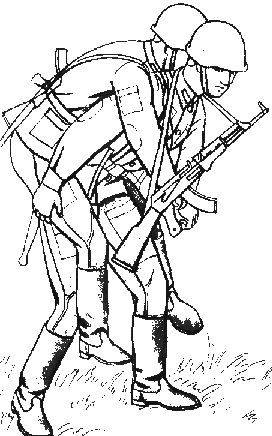 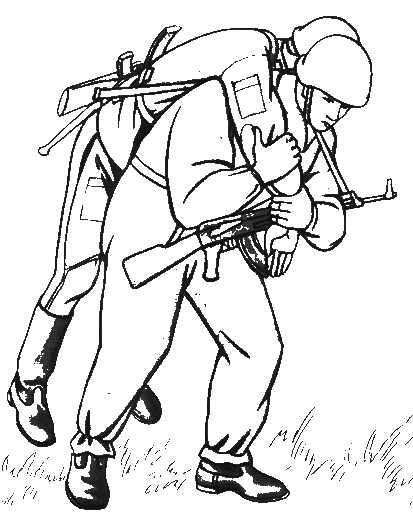 Вынос раненого на спине.Вынос раненого (пострадавшего) на спине целесообразно использовать тогда, когда раненый у раненого повреждены конечности, но он находится в сознании.Если раненый (пострадавший) находится в бессознательном состоянии его можно переносить на плече.Выносить раненого без использования табельных или подручных средств можно только на небольшое расстояние.Для выноса раненого (пострадавшего) на руках перед собой необходимо: встать сбоку от раненого, опуститься на одно колено, взять раненого (пострадавшего) одной рукой под спину, другой – под бедра, после чего встать на ноги.Для выноса раненого (пострадавшего) на плече необходимо: встать на одно колено, приподнять раненого в полусидячее положение, подсунуть под правую руку раненого свою голову, обхватить его туловище и навалить раненого животом на свое правое плечо. Голова раненого находится за спиной, а ноги – на груди санитара. Последний обхватывает их правой рукой и этой же рукой берется за кисть правой руки раненого, свисающей через левое плечо санитара.Для выноса раненого (пострадавшего) на спине необходимо: посадить раненого на возвышенное место, опустившись на одно колено, стать спиной к раненому между его ногами. Раненый обхватывает санитара за плечи или держится за его пояс около пряжки. Взять раненого обеими руками под бедра (снаружи) и встать. При наличии ранения таза или бедра возможна фиксация раненого за руку. Если раненый не может сидеть, санитар перекатывает его на себя так же, как при оттаскивании на спине.Вынос раненого с поля боя без использования табельных средств эвакуации двумя военнослужащимиВынос раненого без использования табельных и подручных средств двумя военнослужащими может осуществляться следующими способами.+Для переноски раненого (пострадавшего) на руках сложенных «замком» необходимо: соединить руки так, чтобы образовалось сиденье («замок»). «Замок» можно сделать, соединив три руки (две руки одного военнослужащего и одна другого). Свободная рука, положенная на плечо первого санитара, служит опорой для раненого, сидящего на «замке». Если раненый в состоянии удерживать себя руками за санитаров, его можно переносить, сделав сиденье («замок») из четырех сложенных рук.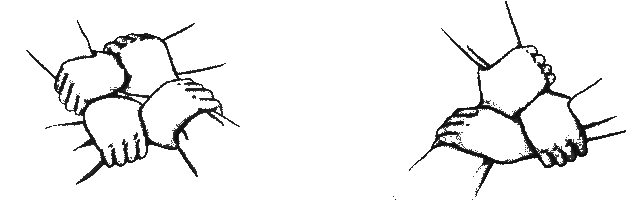 Руки сложенные «замком»+Затем, встать лицом друг к другу по обеим сторонам раненого, опуститься одному на правое, другому – на левое колено, приподнять и усадить раненого на сомкнутые колени, положить руки раненого себе на плечи и сделать из своих рук «замок», подвести его под ягодицы раненого и встать на ноги 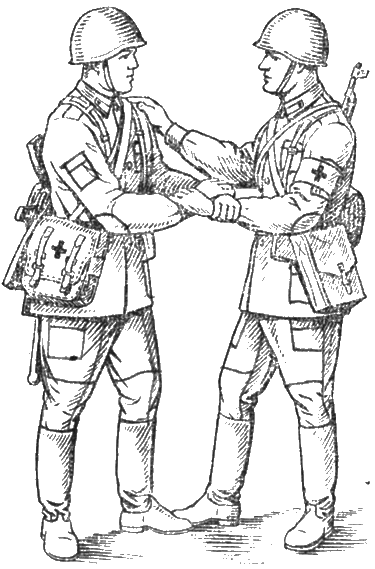 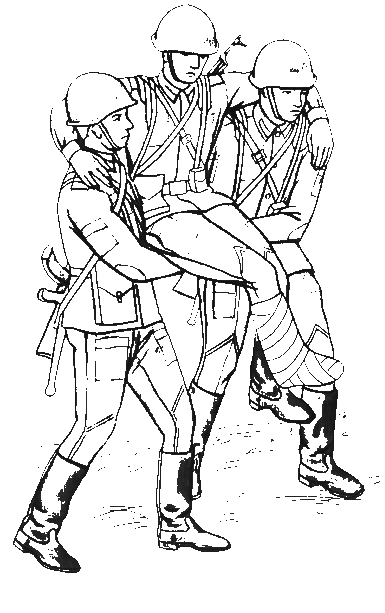 Переноска раненого на руках сложенных «замком».Для переноски раненного (пострадавшего) на руках путем захвата его подмышки и под колени (рис. 45-а) необходимо: одному санитару (военнослужащему) подойти к раненому сзади и подхватить его подмышки согнутыми в локтях руками (при этом санитар не должен соединять свои руки на груди раненого, чтобы не затруднять ему дыхание), другому встать между ногами раненого спиной к нему и обхватить руками его ноги под коленями.+Для переноски раненного (пострадавшего) на руках путем поддержки за спину, поясницу и нижние конечности необходимо: двум санитарам встать с одной (здоровой) стороны раненого и опуститься на одно колено, санитару, находящемуся у головы раненого, подсунуть одну руку под спину, другую – под поясницу раненого, раненому обхватить санитара руками за плечи, санитару, находящемуся у ног раненого, подвести одну руку под его ягодицы, другую – под голени, встать на ноги, поднять раненого. Способ пригоден для переноски на короткие расстояния.Дата урокаУчебные материалыЗаданиеВыполнить до   16.12.2021Потенциальные опасности природного, техногенного и социального характера. Правила и рекомендации безопасного поведения  при ЧСВыучить виды ЧС, написать конспект (в документе)          21.12.2021   09.12.2021Защита населения ДНР от опасных и чрезвычайных ситуаций. Потенциальные опасности, возникающие при ведении военных действийНаписать конспект (в документе)           15.12.2021   02.12.2021Основные нормативные правовые акты, определяющие правила и безопасность дорожного движения. Экологическая безопасность и охрана окружающей средыВыучить конспект. Материал и задание  (в документе)            07.12.2021   23.11.20211.Сдача нормативов по оказанию первой доврачебной помощи. 2.  Приемы по выносу раненых с поля бояНаписать конспект по второму вопросу. Материал  (в документе)             28.11.2021   16.11.2021Основы гражданской обороны. Средства индивидуальной защиты. Состав и область применения аптечки индивидуальнойУчить учебник с.184 – 186, 205-215. Написать краткий конспект             21.11.2021   09.11.2021Основы строевой подготовки военнослужащегоНаписать краткий конспект, ответить на вопросы  (в документе)              15.11.2021   02.11.2021Воинские звания и знаки различия. Порядок и сроки прохождения службы по призыву, контракту и альтернативной гражданской службыПрочитать учебник §2 с. 33-36, написать конспект лекции (в документе)               08.11.2021